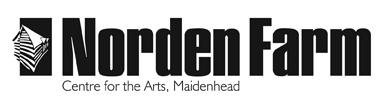 Classes and Activities – Information SheetAutumn in Pastel - AUT2019Category: 		Adult (18+ years) Day: 			TuesdaysDate: 			5 Nov – 10 DecTime: 			10am - 1pm Location: 		Norden Farm Centre for the ArtsTutor: 			Jo HallClass Size: 		12Cost of class: 	£99 for 6 week courseCourse Outline:Using pastel we will explore natural forms with an autumnal flavor; drying leaves and seed heads, Autumn fruits, Fungi etc. for three sessions then move on to making compositions based on Autumn in the garden; leaves falling from trees, mists and frost, windfalls on the ground etc.Materials required and any additional costs: Please bring your own materials and equipment: pastelsdrawing board and table easel clips or tape putty eraser blending brush single sided razor blade spray fixative for use outside only charcoalpastel paper preferably mid toned or darkcartridge paper for charcoal work and a small sketchbookSome papers will be available at cost. Reference material for the first session will be provided.  Bringing your own reference will be encouraged.  Tutor biography: Jo is a landscape artist and has led a great variety of art workshops in Bath, London and Maidenhead, including for the . Jo is also an Honorary Member and Past President of the Society of Graphic Fine Art, the national drawing society. Published works include four features on drawing techniques in Artists and Illustrators Magazine. Exhibition venues include Mall Galleries, Menier Gallery, ,  Pall Mall, Barbican Library, Tower 42 at R K Burt Gallery, and Bankside Gallery.Jo is happy to take course content / materials enquiries via email: johall@mhstudios.co.ukTo book please contact the Box Office on 01628 788997 / www.nordenfarm.orgNorden Farm Centre for the Arts Ltd. (No. 5405277) & Norden Farm Centre Trust Ltd. (No. 2713653, Charity Registration No. 1013555) are companies registered in England and Wales. The Registered Office is Altwood Road, Maidenhead, SL6 4PF.